Republika e KosovësRepublika Kosova - Republic of KosovoQeveria –Vlada – GovernmentZyra e Kryeministrit – Ured Premijera - Office of the Prime MinisterZyra Ligjore - Pravna Kancelarija - Legal OfficePROGRAMI LEGJISLATIV PËR VITIN 2021ZAKONODAVNI PROGRAM ZA GODINU 2021  LEGISLATIVE PROGRAMME FOR THE YEAR 2021Nr.    Br.No.EMRI I PROJEKTLIGJITNAZIV NACRT ZAKONA – NAME OF THE DRAFT LAWAFATIROKTIMELINEAFATIROKTIMELINEAFATIROKTIMELINEI. ZYRA E KRYEMINISTRIT (ZKM)URED  PREMIJERA (UP) OFFICE OF THE PRIME MINISTER (OPM)I. ZYRA E KRYEMINISTRIT (ZKM)URED  PREMIJERA (UP) OFFICE OF THE PRIME MINISTER (OPM)I. ZYRA E KRYEMINISTRIT (ZKM)URED  PREMIJERA (UP) OFFICE OF THE PRIME MINISTER (OPM)I. ZYRA E KRYEMINISTRIT (ZKM)URED  PREMIJERA (UP) OFFICE OF THE PRIME MINISTER (OPM)I. ZYRA E KRYEMINISTRIT (ZKM)URED  PREMIJERA (UP) OFFICE OF THE PRIME MINISTER (OPM)1.   1. -      Projektligji për ndryshimin dhe plotësimin e Ligjit Nr.         03/  – 178 për Klasifikimin e Informacioneve dhe            Verifikimin e  Sigurisë;     - Nacrt Zakona o izmenama i dopunama Zakona Br. 03/L – 17        o Klasifikaciji Informacija i Verifikaciji Bezbednosti;     - Draft Law on amending and supplementing the Law No.        03/L-178 on Classification of Information and Security       Clearances.30.09.202130.09.202130.09.202130.09.20212.   2. - Projektligji për Qeverinë e Republikës së Kosovës;       - Nacrt zakona o Vladi Republike Kosova;        - Draft law on the Government of the Republic of Kosovo.30.09.202130.09.202130.09.202130.09.20213.   3. - Projektligji për ndryshimin dhe plotësimin e Ligjit Nr.          04/L- 44 për Komisionin e Pavarur të Mediave;       - Nacrt zakona o izmenama i dopunama zakona Br. 04/L-         44 za Nezavisnu Komisiju za Medije;       - Draft law on Amending and Supplementing Law No. 04/         L- 44 for the Independent Media Commission.30.11.202130.11.202130.11.202130.11.2021II. MINISTRIA E FINANCAVE (MF)MINISTARSTVO FINANSIJA (MF)MINISTRY OF FINANCE (MF)II. MINISTRIA E FINANCAVE (MF)MINISTARSTVO FINANSIJA (MF)MINISTRY OF FINANCE (MF)II. MINISTRIA E FINANCAVE (MF)MINISTARSTVO FINANSIJA (MF)MINISTRY OF FINANCE (MF)II. MINISTRIA E FINANCAVE (MF)MINISTARSTVO FINANSIJA (MF)MINISTRY OF FINANCE (MF)II. MINISTRIA E FINANCAVE (MF)MINISTARSTVO FINANSIJA (MF)MINISTRY OF FINANCE (MF)4.    1. - Projektligji për Buxhetin e Republikës së Kosovës për vitin          2021;    - Nacrt zakona o Budžetu Republike Kosovo za 2021 godine;         - Draft law on the Budget of the Republic of  Kosovo for            Year 2021.29.10.202129.10.202129.10.20215.   2. - Projektligji për Financat e Pushtetit Lokal;   - Nacrt zakona o Finansiranju Lokalne Samouprave;       - Draft law on Local Government Finance.15.04.202115.04.202115.04.20216.   3. - Projekt Kodi Doganor dhe i Akcizave;   - Nacrt Carinskog i Akciznog Zakona;       - Draft Customs and Excise Code.30.11.202130.11.202130.11.20217.   4. - Projektligji për ndryshimin dhe plotësimin e Ligjit Nr.         04/L- 021 për Akcizën në Produktet e Duhanit;   - Nacrt zakona o izmenama i dopunama zakona Br. 04/L-     021 o Akcizama na Duvanske Proizvode;       - Draft law on amending and supplementing Law No. 04/         L-021 on Excise on Tobacco Products.15.04.202115.04.202115.04.20218.   5. - Projektligji për Agjencinë e Tatimeve dhe Doganës;   - Nacrt zakona o Poreskoj i Carinskoj Agenciji;       - Draft law on the Tax and Customs Agency.30.11.202130.11.202130.11.20219.   6. - Projektligji për Administratën Tatimore dhe Procedurat;   - Nacrt zakona o Poreskoj Administraciji i Postupcima;       - Draft law on Tax Administration and Procedures.30.09.202130.09.202130.09.202110.   7. - Projektligji për Tatimin në të Ardhurat Personale;   - Nacrt zakona o Porezu na Dohodak Građana;       - Draft law on Personal Income Tax.30.09.202130.09.202130.09.202111.   8. - Projektligji për Tatimin mbi Vlerën e Shtuar;   - Nacrt zakona o Porezu na Dodatu Vrednost;       - Draft law on Value Added Tax.	30.09.202130.09.202130.09.202112.   9.  - Projektligji për Institucionet Mikrofinanciare dhe          Institucionet Financiare jo Bankare;        - Nacrt zakona o Mikrofinansijskim Institucijama i          Nebankarskim Finansijskim Institucijama;        - Draft law on Microfinance Institutions and Non-Banking          Financial Institutions.30.06.202130.06.202130.06.202113.  10. - Projektligji për Kambialin dhe Premtim Pagesën;    - Narct zakona o Menica i Obećanje Plaćanja;        - Draft law on Bill of Exchange and Payment Promise.30.06.202130.06.202130.06.202114.  11. - Projektligji për Borxhin Publik;    - Nacrt zakona o Javnom Dugu;        - Draft law on Public Debt.30.06.202130.06.202130.06.202115.  12. - Projektligj mbi Regjistrimin e Popullsisë, Ekonomive          Familjare dhe Banesave 2021;    - Nacrt zakona o Popisu Stanovništva, Domaćinstava i      Stanovanja 2021;        - Draft law on Census of Population, Households and          Housing 2021.15.04.202115.04.202115.04.202116.  13. - Projektligji për Prokurim Publik;        - Nacrt zakona o Javnim Nabavkama;        - Draft law on Public Procurement.15.04.202115.04.202115.04.202117.  14. - Projektligji për Partneritetin Publiko–Privat;    - Nacrt zakona o Javno-Privatnom Partnerstvu;        - Draft law on Public-Private Partnership.15.04.202115.04.202115.04.202118.  15. - Projektligji për Sigurimin e Detyrueshëm nga          Autopërgjegjësia;        - Nacrt zakona o Obaveznom Osiguranju o          Autoodgovornosti;        - Draft law on Compulsory Motor Third Party Liability          Insurance.30.09.202130.09.202130.09.2021III. MINISTRIA E BUJQËSISË, PYLLTARISË DHE ZHVILLIMIT RURAL (MBPZHR)MINISTARSTVO POLJOPRIVREDE, ŠUMARSTVA I RURALNOG RAZVOJA (MPŠRR) MINISTRY OF AGRICULTURE, FORESTRY AND RURAL DEVELOPMENT (MAFRD)III. MINISTRIA E BUJQËSISË, PYLLTARISË DHE ZHVILLIMIT RURAL (MBPZHR)MINISTARSTVO POLJOPRIVREDE, ŠUMARSTVA I RURALNOG RAZVOJA (MPŠRR) MINISTRY OF AGRICULTURE, FORESTRY AND RURAL DEVELOPMENT (MAFRD)III. MINISTRIA E BUJQËSISË, PYLLTARISË DHE ZHVILLIMIT RURAL (MBPZHR)MINISTARSTVO POLJOPRIVREDE, ŠUMARSTVA I RURALNOG RAZVOJA (MPŠRR) MINISTRY OF AGRICULTURE, FORESTRY AND RURAL DEVELOPMENT (MAFRD)III. MINISTRIA E BUJQËSISË, PYLLTARISË DHE ZHVILLIMIT RURAL (MBPZHR)MINISTARSTVO POLJOPRIVREDE, ŠUMARSTVA I RURALNOG RAZVOJA (MPŠRR) MINISTRY OF AGRICULTURE, FORESTRY AND RURAL DEVELOPMENT (MAFRD)III. MINISTRIA E BUJQËSISË, PYLLTARISË DHE ZHVILLIMIT RURAL (MBPZHR)MINISTARSTVO POLJOPRIVREDE, ŠUMARSTVA I RURALNOG RAZVOJA (MPŠRR) MINISTRY OF AGRICULTURE, FORESTRY AND RURAL DEVELOPMENT (MAFRD)19.   1. - Projektligji për ndryshimin dhe plotësimin e Ligjit Nr.04/L-         074 për Shërbime Këshilluese për Bujqësi dhe Zhvillim         Rural;       - Nacrt zakona o izmeni i dopuni Zakona Br.04/L-074 o         Savetodavnim Službama za Poljoprivredu i Ruralni Razvoj;       - Draft law on amending and supplementingthe Law No.          04/L-074 on Agriculture and Rural Development Advisory          Services.31.03.202131.03.202131.03.202120.   2. - Projektligji për Pijet e Forta Alkoolike;       - Nacrt zakona o Jakih Alkolholni Pića;        - Draft law on Spirit Alcoholic Drinks.	30.06.202130.06.202130.06.202121.   3. - Projektligji për ndryshimin dhe plotësimin  e Ligjit          Nr.03/L-016 për Ushqimin;        - Nacrt zakona o izmenama i dopunama Zakona Br.03/L-         016 o Hrani;        - Draft law on amending and supplementing the Law          No.03/L-016 on Food.30.06.202130.06.202130.06.202121.   4. - Projektligji për ndryshimin dhe plotësimin e Ligjit Nr.         03/L-042 i Produkteve për Mbrojtjen e Bimëve;       - Nacrt zakona o izmeni i dopuni Zakona Br.03/L-042 o         Proizvodima za Zaštitu Bilja;       - Draft law on amending and supplementingthe Law No.         03/L-042 on Plant Protection Products.30.09.202130.09.202130.09.202122.   5. - Projektligji për Bujqësi dhe  Zhvillim Rural;- Nacrt zakona o Poljoprivredi i Ruralni Razvoj;        -  Draft law on Agriculture and Rural Development.30.09.202130.09.202130.09.202123.   6. - Projektligji për Pyje;        - Nacrt zakon o Šumama;        - Draft law on Forests.30.11.202130.11.202130.11.202124.   7. - Projektligji për ndryshimin dhe plotësimin e Ligjit Nr.            04/L-041 për Prodhimin, Grumbullimin, Përpunimin dhe          Tregtimin e Duhanit;       - Nacrt zakona o izmeni i dopuni Zakona Br.04/L-041 o         Proizvodnju, Otkup, Obradu i Stavljanje u Promet Duvana;       - Draft law on amending and supplementingthe Law         No.04/L-041 on Production, Collection, Processing and         Trading of Tobacco.30.11.202130.11.202130.11.2021IV. MINISTRIA E KULTURËS, RINISË DHE SPORTIT (MKRS)MINISTARTSVO KULTURE, OMLADINE I SPORTA (MKOS)MINISTRY OF CULTURE, YOUTH AND SPORT (MCYS)IV. MINISTRIA E KULTURËS, RINISË DHE SPORTIT (MKRS)MINISTARTSVO KULTURE, OMLADINE I SPORTA (MKOS)MINISTRY OF CULTURE, YOUTH AND SPORT (MCYS)IV. MINISTRIA E KULTURËS, RINISË DHE SPORTIT (MKRS)MINISTARTSVO KULTURE, OMLADINE I SPORTA (MKOS)MINISTRY OF CULTURE, YOUTH AND SPORT (MCYS)IV. MINISTRIA E KULTURËS, RINISË DHE SPORTIT (MKRS)MINISTARTSVO KULTURE, OMLADINE I SPORTA (MKOS)MINISTRY OF CULTURE, YOUTH AND SPORT (MCYS)IV. MINISTRIA E KULTURËS, RINISË DHE SPORTIT (MKRS)MINISTARTSVO KULTURE, OMLADINE I SPORTA (MKOS)MINISTRY OF CULTURE, YOUTH AND SPORT (MCYS)25.   1. - Projektligji për ndryshimin dhe plotësimin e Ligjit për   Filharmoninë, Operën dhe Baletin;        - Nacrt zakona o izmeni i dopuni Zakona o Filharmoniji,          Opera i Baletu; - Draft law on amending and supplementing the Law on     Philharmonic, Opera and Balet.30.03.202130.03.202130.03.202126.   2. -  Projektligji për ndryshimin dhe plotësimin e Ligjit Nr.          02/L-88  për Trashëgiminë Kulturore;       -  Nacrt zakona o izmeni i dopuni Zakona Nr.02/L-88 o          Kulturne Baštine;        -  Draft law on amending and supplementing the Law No.          02/L-88 on Cultural Heritage.29.03.202129.03.202129.03.202127.   3. - Projektligji për ndryshimin dhe plotësimin e Ligjit për          Fuqizimin  dhe Pjesëmarrjen e Rinisë;       - Nacrt zakona o izmeni i dopuni Zakona o Omladinskom          Organizovanju;       - Draft law on Amending and Supplementing the Law on          Empowerment and Participation of Youth.   30.03.202130.03.202130.03.202128.   4. - Projektligji per plotësimin dhe ndryshimin e Ligjit për         Kinematorafinë;       - Nacrt zakona o izmenama i dopunama zakona o   Kinematografiji;       - Draft law on amending and supplementing Law on         Cinematography.30.06.202130.06.202130.06.202129.    5. - Projektligji per plotësimin dhe ndyshimin e Ligjit për           Arkivat Shtetërore;        - Nacrt zakona o izmenama i dopunama zakona o          Državnim Arhivima;        - Draft law on amending and supplementing Law on State          Archives.29.03.202129.03.202129.03.2021V. MINISTRIA E MBROJTJES (MM)MINISTARSTVO ODBRANE (MO)MINISTRY OF DEFENSE (MD)V. MINISTRIA E MBROJTJES (MM)MINISTARSTVO ODBRANE (MO)MINISTRY OF DEFENSE (MD)V. MINISTRIA E MBROJTJES (MM)MINISTARSTVO ODBRANE (MO)MINISTRY OF DEFENSE (MD)V. MINISTRIA E MBROJTJES (MM)MINISTARSTVO ODBRANE (MO)MINISTRY OF DEFENSE (MD)V. MINISTRIA E MBROJTJES (MM)MINISTARSTVO ODBRANE (MO)MINISTRY OF DEFENSE (MD)30.   1. - Projektligji për dërgimin e Forcës së Sigurisë jashtë Vendit;       - Nacrt zakon o Slanju Kosovske Bezbednosne Snage u          Inostranstvu;       - Draft law on sending the Kosovo Security Force Abroad.30.06.202130.06.202130.06.2021VI. MINISTRIA E INFRASTRUKTURËS (MI)MINISTARSTVO INFRASTRUKTURE (MI)MINISTRY OF INFRASTRUCTURE (MI)VI. MINISTRIA E INFRASTRUKTURËS (MI)MINISTARSTVO INFRASTRUKTURE (MI)MINISTRY OF INFRASTRUCTURE (MI)VI. MINISTRIA E INFRASTRUKTURËS (MI)MINISTARSTVO INFRASTRUKTURE (MI)MINISTRY OF INFRASTRUCTURE (MI)VI. MINISTRIA E INFRASTRUKTURËS (MI)MINISTARSTVO INFRASTRUKTURE (MI)MINISTRY OF INFRASTRUCTURE (MI)VI. MINISTRIA E INFRASTRUKTURËS (MI)MINISTARSTVO INFRASTRUKTURE (MI)MINISTRY OF INFRASTRUCTURE (MI)31.   1. - Projektligji për Plotësimin dhe Ndryshimin e Ligjit           Nr.2003/11 për Rrugët;       - Nacrt zakona o izmeni i dopuni Zakona Br.2003/11 na         Putevima;        - Draft law on amending and supplementing the Law No.            2003/11 on Roads.30.11.202130.11.202132.   2. - Projektligji për Plotësimin dhe Ndryshimin e Ligjit       Nr. 04/L-179 për Transportin Rrugor; - Nacrt zakona o izmeni i dopuni Zakona Br.04/L-179 o    Drumskom Saobraćaj;       - Draft law on Amending and Amending the Law          No.04 /L-179 on Road Transport.	30.11.202130.11.2021VII. MINISTRIA E PUNËVE TË BRENDSHME (MPB)MINISTARSTVO UNUTRAŠNJIH POSLOVA (MUP)MINISTRY OF INTERNAL AFFAIRS (MIA)VII. MINISTRIA E PUNËVE TË BRENDSHME (MPB)MINISTARSTVO UNUTRAŠNJIH POSLOVA (MUP)MINISTRY OF INTERNAL AFFAIRS (MIA)VII. MINISTRIA E PUNËVE TË BRENDSHME (MPB)MINISTARSTVO UNUTRAŠNJIH POSLOVA (MUP)MINISTRY OF INTERNAL AFFAIRS (MIA)VII. MINISTRIA E PUNËVE TË BRENDSHME (MPB)MINISTARSTVO UNUTRAŠNJIH POSLOVA (MUP)MINISTRY OF INTERNAL AFFAIRS (MIA)VII. MINISTRIA E PUNËVE TË BRENDSHME (MPB)MINISTARSTVO UNUTRAŠNJIH POSLOVA (MUP)MINISTRY OF INTERNAL AFFAIRS (MIA)33.    2. - Projektligji për Ndryshimin dhe Plotësimin e Ligjit Nr.          04/L-004 për Shërbimet Private të Sigurisë;        - Nacrt zakon o izmenama i dopunama zakon Br.04/L-004 o          Privatnim Uslugama Sigurnosti;        - Draft law on amending and supplementation of Law No.           04/L-004 on Private Security Services.31.03.202131.03.202131.03.202134.    3. - Projektligji për Tubimet Publike;        - Nacrt zakona o Javnim Okupljanjima;        - Draft law on Public Gatherings;30.04.202130.04.202130.04.202135.   4. - Projektligji për Sigurinë Kibernetike;        - Nacrt zakona za Sajber Bezbednost;      - Draft law on Cyber Security.31.03.202131.03.202131.03.202136.   5. - Projektligji për Rendin dhe Qetësin Publike;       - Nacrt zakona o Javnom Redu i Miru;
       - Draft law on Public Order and Peace. 31.05.2021 31.05.2021 31.05.202137.   6. - Projektligji për Valën e Parë të Racionalizimit dhe         Vendosjes së Vijave të Qarta të Llogaridhënjes për         Agjencitë të cilat funksionojnë në Kuvendin e Kosovës;       - Nacrt zakona za Prvi Talas Racionalizacije i Uspostavlanja         Linja Odgovornosti za Agencije  Koje funksionisu u         Skupstini Kosova;       - Draft law on the First Wave of Rationalization and          Estiblishment of Clear Accountability Lines for Agencies          under the Assembly of Kosovo.31.03.202131.03.202131.03.202138.    7. - Projektligji për Pagat në Sektorin Publik;         - Nacrt zakona o Platama u Javnom Sektoru.  - Draft law on Salaries in Public Sector.30.04.202130.04.202130.04.202139.    8. - Projektligji për plotësimin dhe ndryshimin e Ligjit Nr.06/L          –11 për Zyrtarët Publik;        - Nacrt zakona o izmenama i dopunama zakona Br.06/L –          114 o Javnim  Službenicima;        - Draft law on change and supplementation of the Law    No.06/L-114 on Public Officials.30.04.202130.04.202130.04.2021VIII. MINISTRIA E SHËNDETËSISË (MSH)MINISTARSTVO ZDRAVSTVA (MZ)MINISTRY OF HEALTH (MOH)VIII. MINISTRIA E SHËNDETËSISË (MSH)MINISTARSTVO ZDRAVSTVA (MZ)MINISTRY OF HEALTH (MOH)VIII. MINISTRIA E SHËNDETËSISË (MSH)MINISTARSTVO ZDRAVSTVA (MZ)MINISTRY OF HEALTH (MOH)VIII. MINISTRIA E SHËNDETËSISË (MSH)MINISTARSTVO ZDRAVSTVA (MZ)MINISTRY OF HEALTH (MOH)VIII. MINISTRIA E SHËNDETËSISË (MSH)MINISTARSTVO ZDRAVSTVA (MZ)MINISTRY OF HEALTH (MOH)40.    1. - Projektligji për Shëndetin Riprodhues dhe Fertilizimin e          Asistuar Mjekësor;       - Nacrt zakona o Reproduktivnom Zdravlju i Medicinski         Asistiranoj Oplodnji;       - Draft law on Reproductive Health and Assisted Medical         Fertilization.21.06.202121.06.202121.06.202141.   2. - Projektligji për plotësim  dhe ndryshimin e Ligjit Nr.04/L-         125 për Shëndetësi;       - Nacrt Zakona o izmenama i dopunama Zakona Br.04/L-         125 o zdravstvu;       - Draft law on amending and supplementing the Law No.         02/L-125 on Health.30.09.202130.09.202130.09.202142.   3. - Projektligji për plotësimin dhe ndryshimin e Ligjit Nr.04/L-         249 për Sigurime Shëndetësore;       - Nacrt zakona o izmenama i dopunama Zakona Br.04/L-         24 o Siguranje Zdravstvenom; - Draft law on amending and supplementing the Law No.   04/L-1249 on Health Insurance.15.10.202115.10.202115.10.202143.   4. - Projektligji për Parandalimin dhe Kontrollin e Sëmundjeve          Ngjitëse; -  Narct zakon o Sprečavanju i Kontrolisanju Zaraznih    Bolesti;      - Draft law on Prevention and Control of Infectious Diseases.29.10.202129.10.202129.10.202144.   5. - Projektligji për parandalimin dhe kontrollin e Sëmundjeve         Ngjitëse; - Narct zakon o Sprečavanju i Kontrolisanju Zaraznih    Bolesti;       - Draft law on Prevention and Control of Infectious          Diseases.29.10.202129.10.202129.10.2021IX. MINISTRIA E DREJTËSISË (MD)MINISTARSTVO PRAVDE (MOJ)MINISTRY OF JUSTICE (MP)IX. MINISTRIA E DREJTËSISË (MD)MINISTARSTVO PRAVDE (MOJ)MINISTRY OF JUSTICE (MP)IX. MINISTRIA E DREJTËSISË (MD)MINISTARSTVO PRAVDE (MOJ)MINISTRY OF JUSTICE (MP)IX. MINISTRIA E DREJTËSISË (MD)MINISTARSTVO PRAVDE (MOJ)MINISTRY OF JUSTICE (MP)IX. MINISTRIA E DREJTËSISË (MD)MINISTARSTVO PRAVDE (MOJ)MINISTRY OF JUSTICE (MP)45.   1. - Projekt Kodi i Procedurës Penale;       - Nacrt Zakonik o Krivičnom Postupku;       - Draft Criminal Procedure Code.PKZMSA
31.03.2021PKZMSA
31.03.2021PKZMSA
31.03.202146.   2. -  Projektligji për Plotësimin dhe Ndryshimin e Ligjit Nr.04/                L-141  për Provimin e Jurisprudencës;       - Nacrt zakon o izmenama i dopunama zakon Br.04/L-141 o          Pravosudnom Ispitu;       - Draft law on amending and supplementing the Law          No.04/L-414 for Bar Examination.31.03.202131.03.202131.03.202147.   3. - Projektligji për Tokën Ndërtimore;       - Nacrt zakona o Gradevinskom Zemljištu;       - Draft law on Construction Land.31.03.202131.03.202131.03.202148.   4. - Projektligji për Agjencinë Kundër Korrupsionit;       - Nacrt zakona za Agencije Protiv Korupcije;       - Draft law on Anti-Corruption Agency.31.03.202131.03.202131.03.202149.   5. - Projektligji për Deklarimin, Prejardhjen dhe Kontrollin e          Pasurisë së Zyrtarëve të Lartë Publik;        -Nacrt zakona o Deklaraciji, Poreklu i Kontroli Imovine         Visokih Javnih Službenika;       - Draft law on the Declaration, Origin and Control of          Property of Senior Public Officials.30.06.202130.06.202130.06.202150.   6. – Projekligji për Bashkëpunimin Juridik Ndërkombëtar në           Çështjet Civile;        - Nacrt zakon o Međunarodnoj Pravnoj Saradnji u           Građanskim  Stvarima;       - Draft law on International Legal Cooperation in Civil          Matters.30.06.202130.06.202130.06.202151.   7. - Projektligji për plotësimin dhe ndryshimin e Ligjit Nr.06/L-         057 për Përgjegjësinë Disiplinore të Gjyqtarëve dhe         Prokurorëve;       -Nacrt zakona o izmeni i dopuni zakona Br.06/L-057 o         Disciplinskoj Odgovornosti Sudija i Tužilaca;       -Draft law on amending and supplementing Law No.06          /L-057  on Disciplinary Liability of Judges and Prosecutors.31.03.202131.03.202131.03.202152.   8.  - Projektligji për Ekzekutimin e Sanksioneve Penale;              - Nacrt zakona o izvršenju krivičnih sankcija;         - Draft law on Execution of Penal Sanctions. 30.06.202130.06.202130.06.202153.   9.   - Projektligji për Shërbimin Korrektues;             - Nacrt zakona o popravnoj;         - Draft law on Correctional Service.30.06.202130.06.202130.06.202154.   10. - Projektligji për Shërbimin Sprovues;        - Nacrt zakona o probacionoj službe;        - Draft law on Probation Service.30.06.202130.06.202130.06.202155.   11. - Projektligji për Kontestet Administrative;        - Nacrt zakona za upravne sporove;        - Draft law for administrative disputes.30.11.202130.11.202130.11.202156.   12. - Projektligji për plotësimin dhe ndryshimin e Ligjit Nr.           04/L-023 për Personat e Zhdukur;        - Nacrt zakona o izmeni i dopuni Zakona Br.04/L-023 o          Nestalnim Osobama;        - Draft law amending and supplementing the the Law No.           04/L-  023 on Missing Persons30.06.202130.06.202130.06.202157.   13. - Projektligji për Gjykatën Komerciale;        - Nacrt zakon o Privrednom Sudu;        - Draft law on Commercial Court.31.03.202131.03.202131.03.202158.   14. - Projektligji për Sistemin Qendror të Evidences Penale;        - Nacrt zakon o centralnom sistemu kaznene evidencije;        - Draft law on Centralized Criminal Record System.30.06.202130.06.202130.06.202159.   15. - Projektligji për Komenzimin e Viktimave të Krimit;         - Nacrt zakon o Nakdnai Zrtava Zlocina;         - Draft  law on Crime Victim Compensation.31.03.202131.03.202131.03.202160.   16. - Projektligji për plotësimin dhe ndryshimine Ligjit           Nr.03/L-052 për Prokurorinë Speciale të Republikës së           Kosovës, i ndryshuar dhe i plotësuar me Ligji Nr.           04/L-273 dhe Ligjin Nr. 05/L-103         - Nacrt zakona o izmenama i dopunama zakona Br.03/L-05           o Specijalnom Tužilaštvu Republike Kosova o izmenama i          dopunama zakona Br. 04/L-273 i zakona Br.05/L-103;         - Draft law on amending and supplementing the Law No.            03/L-052 on the special Prosecution office of the Republic            of Kosovo.30.06.202130.06.202130.06.202161.  17.  - Projektligji për plotësim dhe ndryshim e Ligjit Nr. 06/L-           056  për Këshillin  Prokurorial të Kosovës;        -  Nacrt zakona o izmenama i dopunama zakona Br.06/L-            056 o Tužilačkom savetu Kosova;        -  Draft law on amending and supplementing the Law No.            06/L-056 on Kosovo Prosecutorial Council.30.06.202130.06.202130.06.202162.   18. - Projektligji për plotësim dhe ndryshim e Ligjit Nr.06/L-025 për           Prokurorin e Shtetit;         - Nacrt zakona o izmenama i dopunama zakona Br.06/L-025 o           Državnom Tužiocu;         - Draft law on amending and supplementing the Law No.06/L-           025 on State Prosecutor.30.06.202130.06.202130.06.202163.   19. - Projektligji për Procedurën Kontestimore;          - Nacrt zakona o Parničnom Postupku;          - Draft law on Contested Procedure.30.11.202130.11.202130.11.202164.   20. - Projektligji për Avokaturën Shtetërore;         - Nacrt zakona o Državnoj Advokaturi;         - Draft law on the State Advocacy Office.31.03.202131.03.202131.03.2021X. MINISTRIA E EKONOMISË DHE AMBIENTIT (MEA)MINISTARTSVO EKONOMIJE I ŽIVOTNE SREDINE (MEŽS)  MINISTRY OF ECONOMY AND ENVIROMENT (MEE)X. MINISTRIA E EKONOMISË DHE AMBIENTIT (MEA)MINISTARTSVO EKONOMIJE I ŽIVOTNE SREDINE (MEŽS)  MINISTRY OF ECONOMY AND ENVIROMENT (MEE)X. MINISTRIA E EKONOMISË DHE AMBIENTIT (MEA)MINISTARTSVO EKONOMIJE I ŽIVOTNE SREDINE (MEŽS)  MINISTRY OF ECONOMY AND ENVIROMENT (MEE)X. MINISTRIA E EKONOMISË DHE AMBIENTIT (MEA)MINISTARTSVO EKONOMIJE I ŽIVOTNE SREDINE (MEŽS)  MINISTRY OF ECONOMY AND ENVIROMENT (MEE)X. MINISTRIA E EKONOMISË DHE AMBIENTIT (MEA)MINISTARTSVO EKONOMIJE I ŽIVOTNE SREDINE (MEŽS)  MINISTRY OF ECONOMY AND ENVIROMENT (MEE)65.   1. - Projektligji për Mbrojtjen e Ajrit nga Ndotja;        - Nacrt zakona o Zaštiti Vazduha od Zagađivanja;       - Draft law on Air Protection from Pollution.30.03.202130.03.202130.03.202166.   2. - Projektligji për Mbrojtjen nga Zhurma;        - Nacrt zakona o Izmeni i Dopuni Zakona Zastiti od Buke;       - Draft law on Amendments and Supplements to Law on         Noise Protection.30.04.202130.04.202130.04.202167.   3. - Projektligji për Parandalimin dhe Kontrollin e Integruar të         Ndotjes;       - Nacrt zakona o Integrisanom Sprečavanju i Kontroli         Zagađivanj životne sredine;       - Draft law on Integrated Prevention Pollution and Control.30.09.202130.09.202130.09.202168.   4. - Projektligji për Vlerësimin e Ndikimit në Mjedis;       - Nacrt zakona o Proceni Uticaja na Životnu Sredinu;       - Draft law on Environmental Impact Assesment.30.11.202130.11.202130.11.202169.   5. - Projektligji për Ujërat e Kosovës;       - Nacrt zakona o Vodama Kosova;       -  Draft zaw on Waters of Kosovo.30.06.202130.06.202130.06.202170.   6. - Projektligji për Ndyshim Plotësimin e Ligjit nr. 03/L-233         për Mbrojtjen e Natyrës;       - Nacrt zakona o izmenama i dopunama Zakona Br. 03/L-         233 o zaštiti prirode;       - Draft law on amending and supplementing Law No.03/L-         233 on nature protection.31.03.202131.03.202131.03.202171.   7. - Projektligji për Mbeturinat nga Industria e Nxjerrjes së         Mineraleve;       - Nacrt zakona o Otpad iz Industrije Mineralnih Sirovina;        - Draft law on Waste From the Mineral Extraction Industry.30.05.202030.05.202030.05.202072.   8. - Projektligji për Ndryshimin dhe Plotësimin e Ligjit         Nr.03/L-11 për Produktet Biocide;        - Nacrt zakona o Izmeni i Dopuni Zakona Br.03/L-119 o         Biocidne Proizvode;       - Draft law on Amendments and Supplements to Law         No.03/L-119 on Biocidal products.30. 09. 2021 30. 09. 2021 30. 09. 2021 73.   9.  - Projektligji për Ndryshimin dhe Plotësimin e Ligjit 04/L-          197 për Kimikate;
        - Nacrt zakona o Izmjenama i Dopunama Zakona 04/L-197          o Hemikalijama; 
        - Draft law Amending the Law 04/L-197 on Chemicals.30. 08. 202130. 08. 202130. 08. 202174.  10. - Projektligji për Ndryshimin dhe Plotësimin e Ligjit Nr.           04/L-060 për Mbeturina;         - Nacrt zakona o Izmjeni i Dopuni Zakona Br.04/Z-060           o Otpadu;        - Draft law Amending the Law No.04/L-060 on Waste.30. 04 .202130. 04 .202130. 04 .202175.  11. -  Projektligji për Odat e Arkitekteve dhe Inxhinierëve në           Fushën e Ndërtimit;        - Nacrt zakona o Komorama Arhitekata i Inženjera u           Području Građenja;        - Draft law on Chambers of Architects and Engineers in the          Field of Construction.30.06.202130.06.202130.06.202176.  12. - Projektligji për Banimin Social;        - Nacrt zakona o Socijalnom Stanovanjul;        - Draft law on Social Housing.15.12.202115.12.202115.12.202177.  13. - Projektligji për Administrimin e Ndërtesave të Banimit në           Bashkëpronësi;        - Nacrt zakona o Upravljanju Objektima Stambene Zgrade;        - Draft law on Administration of Condominium Buildings;15.11.202115.11.202115.11.202178.  14. - Projektligji për Kadastër të Pronës së Paluajtshme;        - Nacrt zakona o Kadastru i Nepokretnu Imovinu;        - Draft law on Cadastre of Immovable Property.28.02.202128.02.202128.02.202179.   15. - Projektligji për Krijimin e Infrastrukturës Kombëtare të           Informacionit Hapësinor në Republikën e Kosovës;           - Nacrt zakon o Uspostavljanju Nacionalne Infrastrukture             za Prostornu Informaciju u Republici Kosovo;         - Draft law on the Establishment of a National Spatial Data           Infrastructure in the Republic of Kosovo;Tetor 2021Tetor 2021Tetor 202180.   16. - Projektligjit për Ndërmarrje Publike;         - Nacrt zakona o Javnim Preduzecima;          - Draft law On Publicly Owned Enterprises.30.06.202130.06.202130.06.202181.   17. - Projektligji për Inovacion dhe Ndërmarrësi;          - Nacrt zakona o Inovacijama i Preduzetništvu;         - Draft law on Innovation and Entrepreneurship.30.06.202130.06.202130.06.202182.   18. - Projektligji për Masat e Sigurisë së Rrjeteve dhe Sistemeve            të Informacionit;         - Nacrt zakona o Sigurnosnim Mjerama za Mreže i             Informacione Sisteme;         - Draft law on Security Measures for Networks and             Information Systems.30.11.202130.11.202130.11.2021XI. MINISTRIA E PUNËVE TË JASHTME DHE DIASPORËS (MPJD)    MINISTARSTVO INOSTRANIH POSLOVA I DIJASPORE (MIPD) MINISTRY OF FOREIGN AFFAIRS AND DIASPORA (MFAD)XI. MINISTRIA E PUNËVE TË JASHTME DHE DIASPORËS (MPJD)    MINISTARSTVO INOSTRANIH POSLOVA I DIJASPORE (MIPD) MINISTRY OF FOREIGN AFFAIRS AND DIASPORA (MFAD)XI. MINISTRIA E PUNËVE TË JASHTME DHE DIASPORËS (MPJD)    MINISTARSTVO INOSTRANIH POSLOVA I DIJASPORE (MIPD) MINISTRY OF FOREIGN AFFAIRS AND DIASPORA (MFAD)XI. MINISTRIA E PUNËVE TË JASHTME DHE DIASPORËS (MPJD)    MINISTARSTVO INOSTRANIH POSLOVA I DIJASPORE (MIPD) MINISTRY OF FOREIGN AFFAIRS AND DIASPORA (MFAD)XI. MINISTRIA E PUNËVE TË JASHTME DHE DIASPORËS (MPJD)    MINISTARSTVO INOSTRANIH POSLOVA I DIJASPORE (MIPD) MINISTRY OF FOREIGN AFFAIRS AND DIASPORA (MFAD)   83.    1. - Projektligji për Diasporën;        - Narct zakona o Dijaspori;        - Draft law on Diaspora.31.04.202131.04.202131.04.2021   84.   2. - Projektligji për Protokollin e Shtetit;        - Narct zakona o Dražvnom Protokoli;       - Draft law on State Protocol.31.06.202131.06.202131.06.2021XII. MINISTRIA E ARSIMIT DHE SHKENCËS (MASH)MINISTARSTVO OBRAZOVANJA I NAUKE (MON)MINISTRY OF EDUCATION AND SCIENCE (MES)XII. MINISTRIA E ARSIMIT DHE SHKENCËS (MASH)MINISTARSTVO OBRAZOVANJA I NAUKE (MON)MINISTRY OF EDUCATION AND SCIENCE (MES)XII. MINISTRIA E ARSIMIT DHE SHKENCËS (MASH)MINISTARSTVO OBRAZOVANJA I NAUKE (MON)MINISTRY OF EDUCATION AND SCIENCE (MES)XII. MINISTRIA E ARSIMIT DHE SHKENCËS (MASH)MINISTARSTVO OBRAZOVANJA I NAUKE (MON)MINISTRY OF EDUCATION AND SCIENCE (MES)XII. MINISTRIA E ARSIMIT DHE SHKENCËS (MASH)MINISTARSTVO OBRAZOVANJA I NAUKE (MON)MINISTRY OF EDUCATION AND SCIENCE (MES) 85.   1. - Projektligji për Tekstet dhe Mjete Shkollore, Lektyrën         Shkollore  dhe Dokumentacioni Pedagogjik në Republikën         e  Kosovës;         - Nacrt zakona o udžbenicima i [kolskim alatima, školske           lektire i pedagoška dokumentacija u Republici Kosovo;       - Draft law on Textbooks and School Equippment, School           Reading and Pedagogical Documentation in the Republic           of Kosova.30.06.202130.06.202130.06.202186.   2. - Projektligji për Edukimin Parashkollor Edukimin në          Fëmijërinë e Hershme 0-6 vjeç në Republikën e Kosovës;       - Nacrt zakona o pred[kolskom vaspitanju Edukacija u         Ranom detinjstvu 0-6 godine u Republici Kosovo;       - Draft law on Preschool Education, Early Childhood          Education 0-6 years in the Republic of Kosova.30.04.202130.04.202130.04.202187.   3. - Projektligji për Arsimin e Lartë në Republikën          e Kosovës;       - Nacrt zakona o Visokom obrazovanju u Republici Kosovo;      -  Draft law on Higher Education in the Republic of Kosova.30.06.202130.06.202130.06.202188.   4. - Projektligji për Agjencinë Kosovar të Akreditimit;       - Nacrt zakona o Kosovskoj agenciji za akreditaciju;       - Draft law on the Kosova Accreditation Agency.28.02.202128.02.202128.02.2021XIII. MINISTRIA E PUNËS DHE MIRËQENIES SOCIALE (MPMS)MINISTARSTVO RADA SOCIJALNE ZAŠTITE (MRSZ)MINISTRY OF LABOUR AND WELFARE (MLW)XIII. MINISTRIA E PUNËS DHE MIRËQENIES SOCIALE (MPMS)MINISTARSTVO RADA SOCIJALNE ZAŠTITE (MRSZ)MINISTRY OF LABOUR AND WELFARE (MLW)XIII. MINISTRIA E PUNËS DHE MIRËQENIES SOCIALE (MPMS)MINISTARSTVO RADA SOCIJALNE ZAŠTITE (MRSZ)MINISTRY OF LABOUR AND WELFARE (MLW)XIII. MINISTRIA E PUNËS DHE MIRËQENIES SOCIALE (MPMS)MINISTARSTVO RADA SOCIJALNE ZAŠTITE (MRSZ)MINISTRY OF LABOUR AND WELFARE (MLW)XIII. MINISTRIA E PUNËS DHE MIRËQENIES SOCIALE (MPMS)MINISTARSTVO RADA SOCIJALNE ZAŠTITE (MRSZ)MINISTRY OF LABOUR AND WELFARE (MLW)89.    1. - Projektligji për Shërbimet Sociale dhe Familjare;        - Nacrt zakon o Socijalnim i Porodicnim Uslugama;      - Draft law for Social and Family Services.31.05.202131.05.202131.05.202190.  2. - Projektligji për ndryshimin dhe plotësimin e Ligjit Nr. 04/L-         131 për Skemat Pensionale të Financuar nga Shteti;       - Nacrt zakon za Izmenu i dopunu Zakona Br.04/Z-131 za          Penzijske  Seme Financiranih od Drzave;       - Draft law for Amending and Supplementing Law No. 04/         L-131 on State Funded Pension Schemes.30.06.202130.06.202130.06.202191.   3. – Projekligji për vleresimin, njohjen e statusit,          Përfitimet dhe shërbimet për personat me aftesi të kufizuar;       - Nacrt zakon za procenu ,Priznavanje statusa naknade i          usluge za osobe sa ogranicenim sposobnostima;       - Draft law for Assessment, Recognition of Status, Benefits          and Services for Persons with Disabilities.30.06.202130.06.202130.06.202192.   4. - Projektligji për Skemën e Ndihmave Sociale;       - Nacrt zakon za Semu Sociajlne Pomoci;       - Draft law for Social Assistance Scheme.30.07.202130.07.202130.07.202193.   5. - Projektligji për  ndryshimin dhe plotësimin e Ligjit          Nr.04/L-161 për Sigurine dhe Shendetin në Pune;        - Nacrt zakon za izmenu i dopunu Zakona Br.04/Z-161  za           Osiguranje i Zdravlje na Radu;        - Draft law for Amending and Supplementing the Law          No.04 / L-161 on Occupational Safety and Health.30.09.202130.09.202130.09.202194.   6. - Projektligji për ndryshimin dhe plotësimin e Ligjit Nr.         04/L-205  për Agjencinë e Punësimit;       - Nacrt zakon zaizmenu i Dopunu Zakona Br.04/Z-205          Za Agenciju Zaposljavanja;        - Draft law for Amending and Supplementing Law No.04/         L-205 on the Employment Agency.30.11.202130.11.202130.11.202195.   7.   - Projekt-ligji për Pensionet e Zyrtarëve Policor të           Policisë së  Kosovës dhe Punonjësit e Inspektoratit Policor           të Kosovës me Autorizime Policore;       -  Nacrt zakona o Penzijama Policijskih Službenika          Kosovske Policije i Radnika Policijskog Inspektorata          Kosova sa  Policijskim Ovlasćenjima;        - Draft law on Pension for Police Officers of Kosovo Police           And the Employees of Kosovo Police Inspectorate with           Police Powers.31.03.202131.03.202131.03.2021XIV. MINISTRIA E TREGTISË DHE INDUSTRISË (MTI)MINISTARSTVO TRGOVINE I INDUSTRIJE (MTI)MINISTRY OF TRADE AND INDUSTRY (MTI)XIV. MINISTRIA E TREGTISË DHE INDUSTRISË (MTI)MINISTARSTVO TRGOVINE I INDUSTRIJE (MTI)MINISTRY OF TRADE AND INDUSTRY (MTI)XIV. MINISTRIA E TREGTISË DHE INDUSTRISË (MTI)MINISTARSTVO TRGOVINE I INDUSTRIJE (MTI)MINISTRY OF TRADE AND INDUSTRY (MTI)XIV. MINISTRIA E TREGTISË DHE INDUSTRISË (MTI)MINISTARSTVO TRGOVINE I INDUSTRIJE (MTI)MINISTRY OF TRADE AND INDUSTRY (MTI)XIV. MINISTRIA E TREGTISË DHE INDUSTRISË (MTI)MINISTARSTVO TRGOVINE I INDUSTRIJE (MTI)MINISTRY OF TRADE AND INDUSTRY (MTI)96.   1. - Projektligji për Patenta;       - Nacrt zakon za Patenti;       - Draft law for Patent.PKZMSA30.04.2021PKZMSA30.04.2021PKZMSA30.04.202197.   2. - Projektligji për Marka Tregtare;       - Nacrt zakon za Trgovackim Markama;       - Draft law for Trade Mark.PKZMSA30.04.2021PKZMSA30.04.2021PKZMSA30.04.202198.   3. - Projektligji për Dizajn Industrial;       - Nacrt zakon za Industrial Dezign;       - Draft law for Industrial Design.PKZMSA31.05.2021PKZMSA31.05.2021PKZMSA31.05.202199.   4. - Projektligji për Përcaktimin e të Drejtave dhe Mbrojtjen e         Topografisë së Qarqeve të Integruara;       - Nacrt zakona o Definisanju Prava i Zaštiti Topografije          Integrisanih Kola;       - Draft law on Defining the Rights and Protection of the          Topography of Integrated Circuits.PKZMSA30.06.2021PKZMSA30.06.2021PKZMSA30.06.2021100.   5. - Projektligji për Sekretin Tregtar;       - Nacrt zakon za Trgovinski Sekret;       - Draft law for Trade Secret.PKZMSA15.09.2021PKZMSA15.09.2021PKZMSA15.09.2021101.   6. - Projektligji Për fushën e Punimeve nga Metalet e Çmuara;       - Nacrt zakon  O Oblasti Predmeta od Plemenitih Metala;       - Draft law In the Field of Precious Metal Works.30.04.202130.04.202130.04.2021102.   7. - Projektligji për Ratifikimin e Marrëveshjes  për Protokollin         Shtesë 5 të Marrëveshjes për Amendimin dhe Aderimin në         Marrëveshjen e Tregtisë së Lirë të Evropës Qendrore;       - Nacrt zakon o Ratifikaciji za Dodatni Protokol 5 uz         Sporazum o Izmjeni i Pristupanju Centralnoevropskom         Sporazumu o Slobodnoj Trgovini;       - Draft law on Ratification for Additional Protocol 5 to the          Agreement on Amendmen of and Accession to the Central          European Free Trade Agreement.30.06.202130.06.202130.06.2021103.   8. - Projektligji për ratifikimin e Marrëveshjes për Protokollin         Shtesë 6 për Tregtinë në Shërbime të Marrëveshjes për         Amendimin dhe Aderimin në Marrëveshjen e Tregtisë së         Lirë të Evropës Qendrore;       - Nacrt zakon o Ratifikaciji za Dodatni Protokol 6 o Trgovini         Uslugama uz Sporazum o Izmjeni i Pristupanju         Centralnoevropskom Sporazumu o Slobodnoj Trgovini;       - Draft law on Ratification for Additional Protocol 6 on          Trade of Services to the Agreement on Amendmen of and         Accession to the Central European Free Trade Agreement.30.08.202130.08.202130.08.2021XV. MINISTRIA E PUSHTETIT LOKAL (MPL)MINISTARSTVO LOKALNE SAMOUPRAVE (MLS)MINISTRY OF LOCAL GOVERNMENT (MLG)XV. MINISTRIA E PUSHTETIT LOKAL (MPL)MINISTARSTVO LOKALNE SAMOUPRAVE (MLS)MINISTRY OF LOCAL GOVERNMENT (MLG)XV. MINISTRIA E PUSHTETIT LOKAL (MPL)MINISTARSTVO LOKALNE SAMOUPRAVE (MLS)MINISTRY OF LOCAL GOVERNMENT (MLG)XV. MINISTRIA E PUSHTETIT LOKAL (MPL)MINISTARSTVO LOKALNE SAMOUPRAVE (MLS)MINISTRY OF LOCAL GOVERNMENT (MLG)XV. MINISTRIA E PUSHTETIT LOKAL (MPL)MINISTARSTVO LOKALNE SAMOUPRAVE (MLS)MINISTRY OF LOCAL GOVERNMENT (MLG)104.   1. - Projektligji për Sistemin e Menaxhimit të Performancës              Komunale;       - Narct zakona o Opštinskom Sistemu Upravljanja           Učinkom;       - Draft law on Performance Management System Municipal.   1. - Projektligji për Sistemin e Menaxhimit të Performancës              Komunale;       - Narct zakona o Opštinskom Sistemu Upravljanja           Učinkom;       - Draft law on Performance Management System Municipal.30.11.202130.11.2021XVI. MINISTRIA E ZHVILLIMIT RAJONAL (MZHR)MINISTRASTVO REGIONALNOG RAZVOJA (MRR) MINISTRY OF REGIONAL DEVELOPMENT (MRD)XVI. MINISTRIA E ZHVILLIMIT RAJONAL (MZHR)MINISTRASTVO REGIONALNOG RAZVOJA (MRR) MINISTRY OF REGIONAL DEVELOPMENT (MRD)XVI. MINISTRIA E ZHVILLIMIT RAJONAL (MZHR)MINISTRASTVO REGIONALNOG RAZVOJA (MRR) MINISTRY OF REGIONAL DEVELOPMENT (MRD)XVI. MINISTRIA E ZHVILLIMIT RAJONAL (MZHR)MINISTRASTVO REGIONALNOG RAZVOJA (MRR) MINISTRY OF REGIONAL DEVELOPMENT (MRD)XVI. MINISTRIA E ZHVILLIMIT RAJONAL (MZHR)MINISTRASTVO REGIONALNOG RAZVOJA (MRR) MINISTRY OF REGIONAL DEVELOPMENT (MRD)105.   1. - Projektligji për Zhvillim Rajonal;       - Nacrt zakona o Regionalnom Razvoju;       - Draft law on Regional Development.30.11.202130.11.202130.11.2021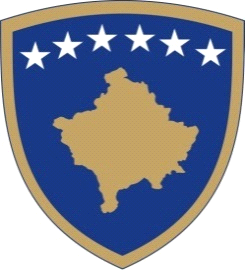 